PROOF OF CONCEPTFUNDING APPLICATIONBefore filling in this form, we ask you to read carefully the rules of the programme. You can download these on www.innoviris.brussels on the page dedicated to this programme. Applications for funding must be submitted electronically via the IRISBox platform by the research organisation, and its "interface” when applicable. Please contact this department as soon as possible to start preparing your application.An electronic version will also be sent to agrosfils@innoviris.brussels. Please note that the form consists of 2 parts:the first one including the general information related to the project and that must be encoded on the IRISBox platform ;the second one including the description of the team, the project and the valorisation perspectives. It has to be uploaded on IRISBox in .doc or .odt format.Part 1 – General informationThe information requested in this part of the form will have to be encoded on the IRISBox platform.Table of content1 Beneficiary	32 Promotor (Technical and scientific manager for the project)	33 Person responsible at the interface (if applicable)	44 Project title	45 Starting date and duration	46 Budget for the project implementation	47 Expertise	48 Sector	59 Project summary	510 Equal opportunity	6 Beneficiary Promotor (Technical and scientific manager for the project) Person responsible at the interface (if applicable)Contact the "Interface" department (Knowledge Transfer Office/Interface– KTO/KTI) of the research organisation. The interface's representative helps with the project's preparation and coordinates the submission of applications to Innoviris.Last name, First name: Position:Telephone:E-mail: Project titleIndicate the title of the project and an acronym.Project title:Acronym: Starting date and durationIndicate the duration of the project with details of start and end dates.The starting date of the project must be after the date on which Innoviris receives your application. In all cases, the project will always start on the 1st of the month.Please note that the grant procedure takes between 4 and 6 months. However, the beneficiary may start the project at its own risk from the first day of the month following the submission of the application.Only admissible expenses incurred within the indicated duration of the project will be taken into consideration.Period: from ../../.. to ../../.. (min 6 months, max 15 months) Budget for the project implementationIndicate the amount of the budget and the grant for the period requested. Total amount in €: ExpertiseIndicate the most relevant keywords in relation to your project. Keywords:Indicate possible conflicts of interest between your laboratory and experts in the field, active in Belgium or in neighbouring countries.Conflict of interest :- Surname, first name, University, Department, Laboratory SectorPlease tick a sector of application for the project from among the 8 proposed (only tick one sector). Below are examples of sub-sectors linked to the applicable sectors Project summaryProvide a non-confidential summary (0.5-1 page) of the project.The summary should indicate the context of the projecta description of the innovative research results obtained previously and on which the concept to be proven is based,a clear formulation of the concept to be proven,the challenges, risks and current uncertainties which render the concept unproven!! Except for an explicit justification by the beneficiary that justifies the confidentiality of the information, the information in this summary shall be considered to be non-confidential. The beneficiary gives Innoviris the permission to use the information for a publication or other form of communication with the public.Project summary (non-confidential): Equal opportunityDo you consider that the theme and/or activities of the project may lead to discrimination of those directly or indirectly affected, according to gender, ethnic and cultural origin, sexual orientation, gender identity and expression, or social origin and situation?If yes, What would be the type of discrimination in relation to the project?What would be the extent of its impact? How did you take this into account when setting up your project?How will you follow up on these aspects during the course of the project?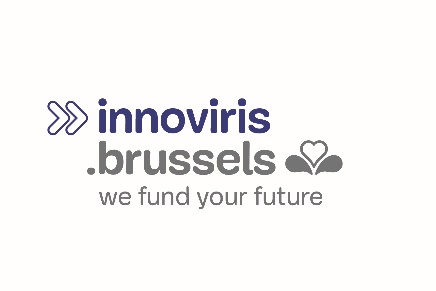 Charleroisesteenweg 112 – 1060 Brussel 
 T +32 2 600 50 36 
www.innoviris.brusselsApplicant’s logoName of the research organisationDepartment/UnitSupervisorTitle of the projectAcronymStarting date of the projectDD/MM/YYYYDuration of the projectXX monthsBudget€XXXXName of the research organisation:Legal form:Company number: Date of creation:Head office:  Street:	Number/Postbox:Postcode:	Locality:Operating office where the project will be executed:  Street:	Number/Postbox:Postcode:	Locality:Telephone:E-mail:Bank account number: (Enclose bank details in the annex.)IBAN:Person legally authorised to bind the companyLast name, first name:	Position:Administrative manager for the projectLast name, first name:	Position:E-mail: 	Tel:ICT/TelecomsChemicals/materialsEnvironment/Energy/Transport & MobilityHealth & BiologyConstruction/urbanismIndustry/roboticsEconomy/management/lawArt, education & societyApplicable sectorsExamples of linked sub-sectorsICT/TelecomSoftware, Hardware, Data, Networks, SecurityChemicals/materialsChemicals, Additive manufacturing, Advanced materialsEnvironment / Energy / Transport & MobilityMobility, Logistics, Energy networks and storageHealth & BiologyBiotechnology, Pharmaceutics, Medicine, e-health, medical devicesConstruction/urbanism Urbanism & Social Geography, Eco-construction, ArchitectureIndustry/roboticsIndustrial production, 4.0 IndustryEconomy/management/lawEconomy & Management, Social economy, Law & Politics, HR, Finance/insurance, ConsultingArt, education & societyPsychology, Communication & Education, Philosophy, Arts & Letters, Cultural and creative industries, Sustainable food, Public and political administrations, Social sciences